Как развивать речь ребёнка? 7 простых упражненийАвтор: Ольга СахаровскаяУпражнения подходят как в целях расширения активного словаря, общего речевого развития и кругозора ребенка, так и в качестве исправления нарушений лексико-грамматического строя речи. Упражнения для детей от 2 до 7 лет. Что надо делать для успешного развития речи ребёнка? 
Нужно постоянно проводить с детьми специальные игры и упражнения на подбор смысловых оттенков, синонимов, антонимов, многозначных слов, игры на словоизменение и словообразование.
  
Важно использовать каждую минуту общения с ребёнком для развития его речи: нужно беседовать, разговаривать по дороге домой из детского сада, больше и чаще читать с ребёнком книг и обсуждать с ребёнком прочитанное, побуждать ребёнка высказывать своё мнение и переживания. 
  
Организуя речевые игры и упражнения с детьми, взрослым необходимо стремиться к тому, чтобы они были непродолжительными, вызывали интерес, развивали реакцию на речевую ситуацию и формировали навыки контроля за своей и чужой речью.  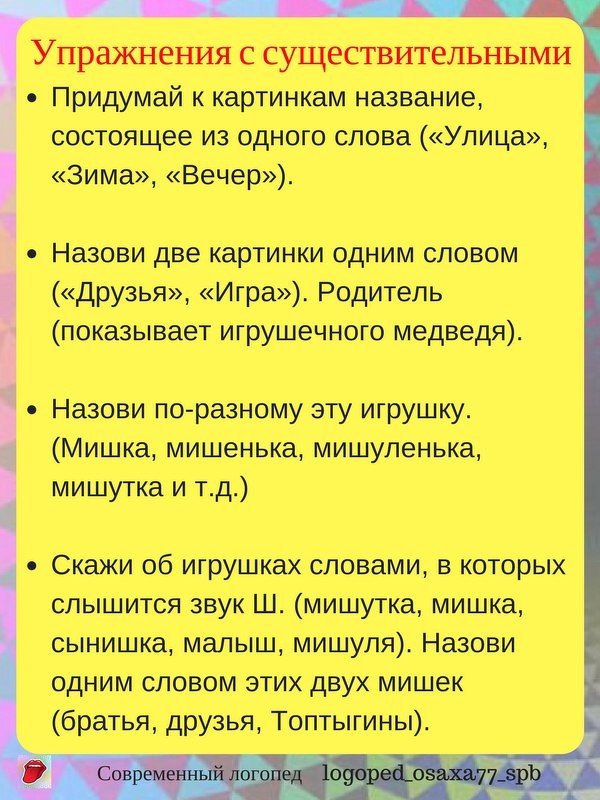 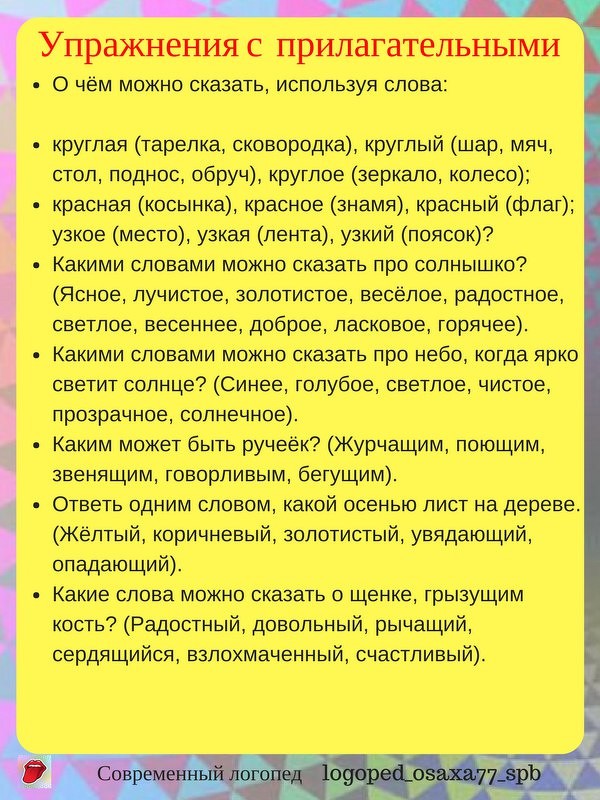 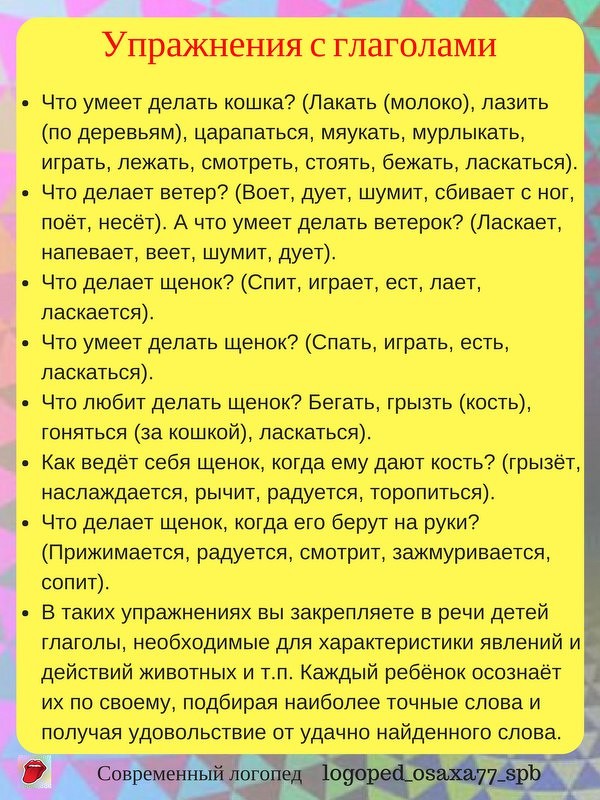 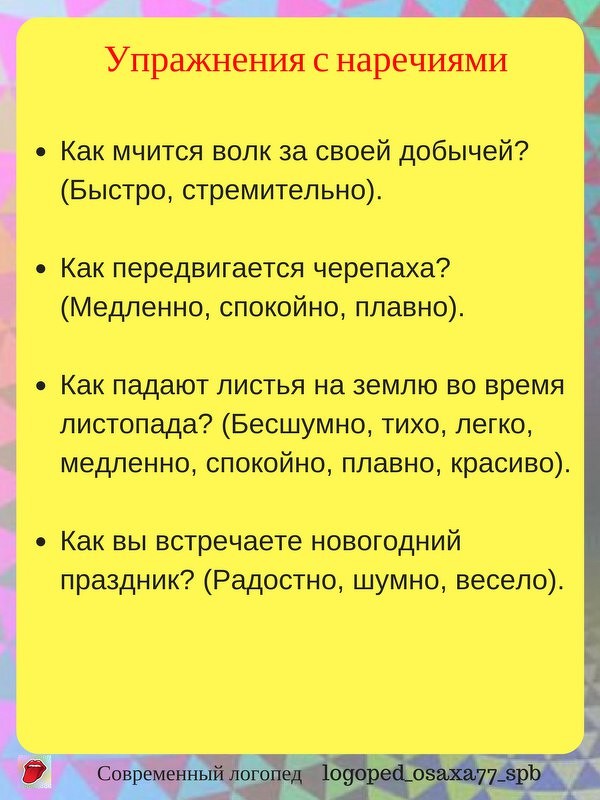 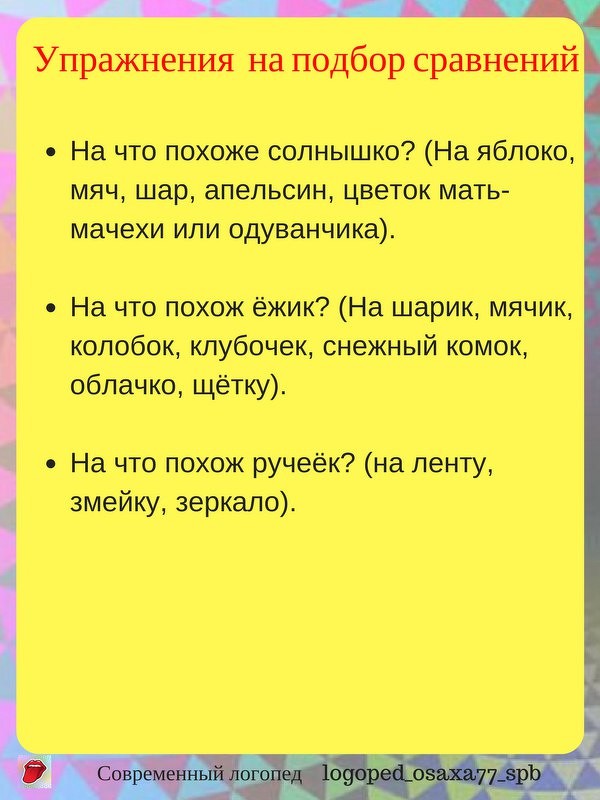 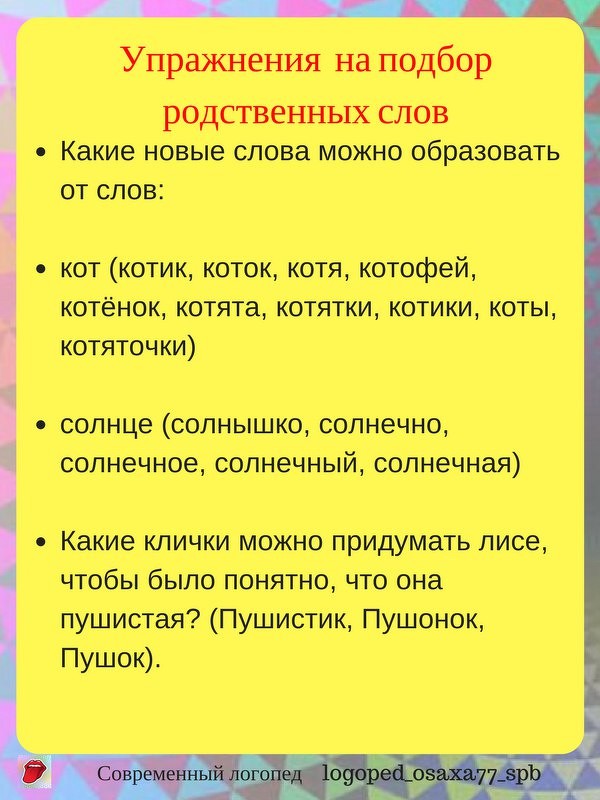 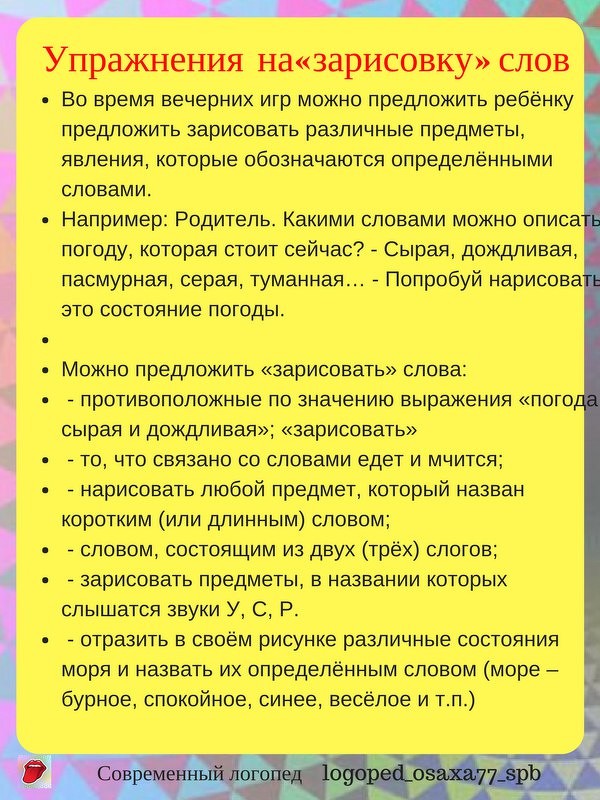 